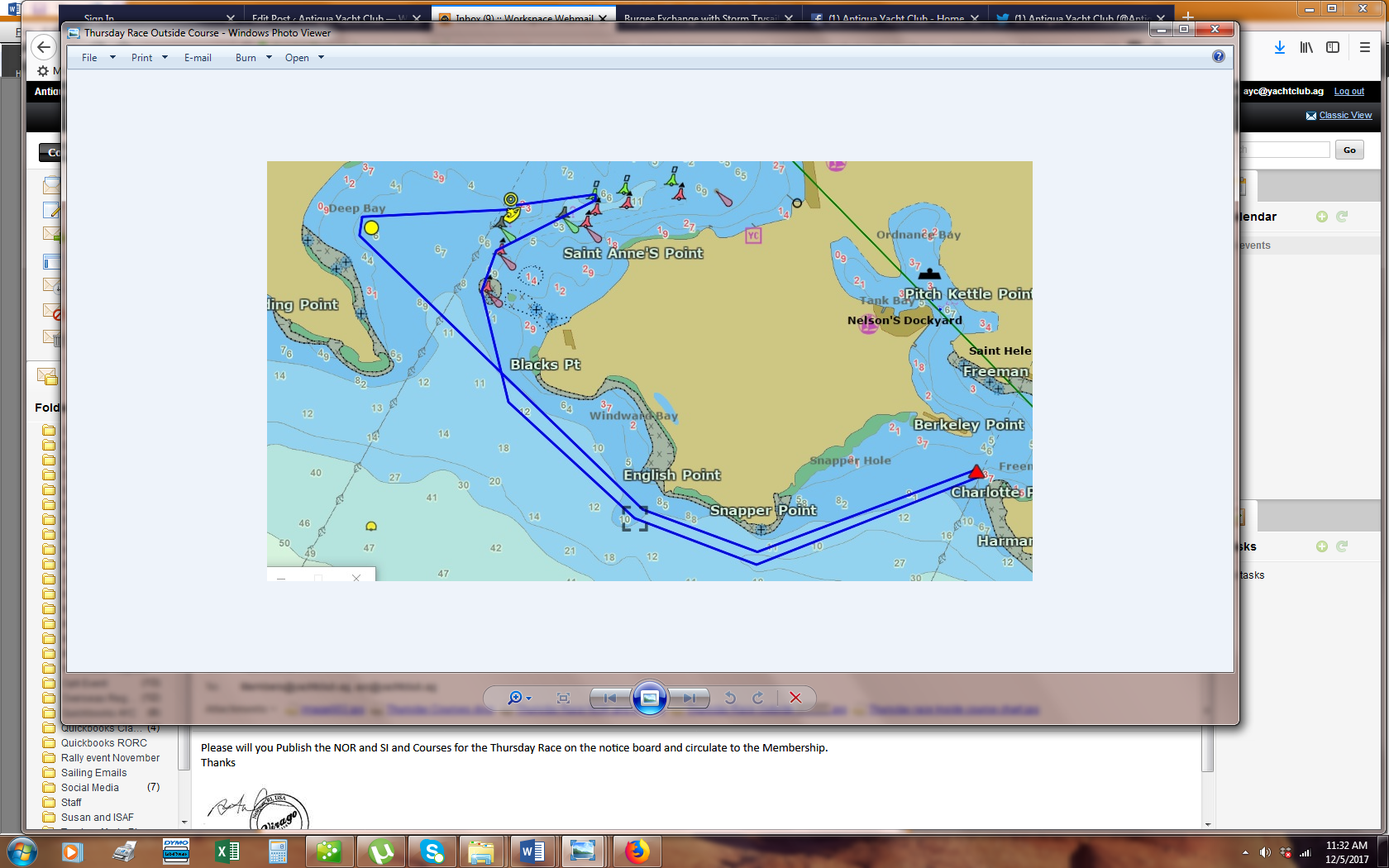 REVISED INSIDE COURSE (12/12/17)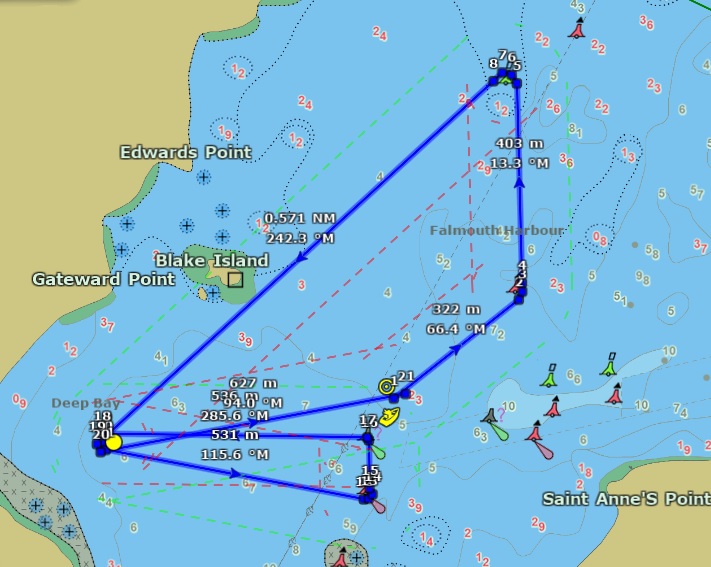 